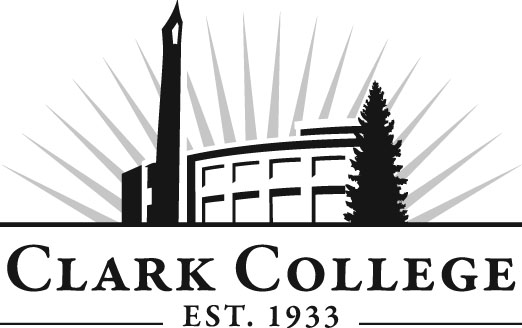 Nursing Education Advisory CommitteeMeeting AgendaDate: Monday, September 28, 2015Time: 8:00—10:00 a.m.Meeting Location:  CCW 124Agenda ItemExpected OutcomeTimeCall Meeting to Order – Committee ChairN/AWelcome and Introductions – Committee ChairNew members/guests introduced8:00-8:05Approval of Minutes from Last Meeting – Chair•	May 18, 2015Corrections indicated and/or approval of minutes as written.8:05-8:10Office of Instruction Updates- Advisory Committee Business-Ethics training/OOI updatesBudget Reduction Proposal- Brenda Walstead, Interim Dean of Business and Health Sciences8:10-8:40Director/division chair ReportSNACC Program Update-------- Jonica BeirdStaffing Updates: Cindy MyersSpeight’s Draft                        BREAK8:40-9:059:05-9:10Work Plan-Committee Chair and Program Director/Division ChairImplement strategies as outlined in work plan.  If necessary, identify work groups.9:10-9:30Old Business-Follow-up- Committee ChairDTA/MRP ------------------------- Angie MarksStudent Max updates—Angie Marks9:30-9:40New BusinessA time for celebration: Two new masters prepared faculty members with majors in nursing Election of new Vice-Chair Fall Pinning Ceremony: Wednesday, December 9th, Skyview High School 6:30 PM seating beginsNew business items are addressed by the committee.9:40-9:50Summary of follow-up action items – Committee ChairSummary of follow-up actions communicated to the committee.9:50-9:55Establish next meeting date and adjournment  – Committee ChairMeeting date established; proposed change9:55-10:00